Lastenneurologian hoitajat (Lane ry) järjestää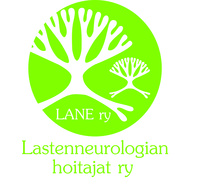 LASTENNEUROLOGIAN HOITOTYÖN VALTAKUNNALLISET KOULUTUSPÄIVÄT HELSINGISSÄ 5.-6.2.2015Teemoina lapsen epilepsian hyvä hoito ja muuttuva lastenneurologian hoitotyöIlmoittautuminen: 10.1.2015 mennessä Webropol-osoitteseen: https://www.webropolsurveys.com/S/EE08DA8B26C17CF5.parOsallistumismaksu:Lane ry:n jäsenet 2 pv: 190,- (1 pv: 100,-)Ei-jäsenet 2 pv 230,- (1 pv 130,-)Opiskelijat 2 pv 100,- (1pv 60,-) (opiskelijakortilla, itse maksavina)Osallistumismaksu sisältää esitykset, luentomateriaalit, näytteilleasettajien tarjontaan tutustumisen, ohjelmassa mainitut ruokailut, kahvit ja iltaohjelman. Ilmoittautuminen on sitova. Peruutuksen voi tehdä ilman kuluja viimeiseen ilmoittautumispäivään mennessä (sen jälkeen osallistumismaksun palautus vain lääkärintodistuksella). Koulutukseen osallistumisen voi siirtää myös toiselle henkilölle.Maksu maksetaan 31.1.2015 mennessä LANE ry:n tilille FI55 13133000110928 ilman viitettä. Lisätietoihin on merkittävä osallistujan nimi tai nimet, jos useampi henkilö maksetaan samalla laskulla.Majoitus:Varaa itse majoituksesi suoraan hotelleista.Lisätietoa yhdistyksestä: http://lastenneurologianhoitajat.yhdistysavain.fi/OHJELMA 5.-6.2.2015Torstai 5.2. Folkhälsan, Topeliuksenkatu 20, 00250 HelsinkiLAPSEN EPILEPSIAN HYVÄ HOITO8.15 − 08.45 		Ilmoittautuminen, kahviPuheenjohtaja: 	Tiina Marttila08.45 – 09.00	Koulutuspäivien avaus 		Ylihoitaja Anita Tuhkanen, lastenneurologia HYKS 09.00 − 09.30    	Lapsen sairastuminen – miten tuen varhaista vuorovaikutusta?Vauvaperhetyöntekijä, sh Teija Peltonen, lastenneurologia HYKS09.30 – 10.00	Tauko ja näyttelyyn tutustuminen10.00 – 11.30	Tunnetko lapsen epilepsian hoitoja? – haasteet hoitotyön näkökulmasta Ketogeeniset ruokavaliot	Sh, TtK Tiina Marttila, HYKS VagushermostimulaattoriSh Hanna Hassinen, HYKS		Kirurginen hoito osastollaSh Milla Kuronen ja sh (YAMK) Anna-Sisko Sorsa, Hoito Video-EEG:ssäSh Satu Junnonen ja sh Seija Siikala, HYKS11.30 – 12.30	Lounas Folkhälsanin ravintola ja näyttelyyn tutustuminen12.30 – 13.10	Perhe kriisissä lapsen sairauden vuoksi – miten voin auttaa?		Sh Eeva Lahti, yleissairaalapsykiatrian yksikkö, HYKS13.10 – 13.50	Kokemuksia epilepsiasta – kokemusasiantuntijoiden puheenvuoro		Salla Aatsinki ja Satu Porras13.50 – 14.20	Kahvi ja näyttelyyn tutustuminen14.20 – 15.15  	Hoidon ja ohjauksen haasteet – keskustelua ryhmittäin (valitse yksi ryhmä) Epilepsiakirurgia (Milla Kuronen) Video-eeg (Satu Junnonen & Seija Siikala)Ketogeeniset ruokavaliot ja vagusstimulaattori (Hanna Hassinen & Tiina Marttila)Lapsen ja perheen osallisuuden tukeminen (Anna-Sisko Sorsa & Johanna Olli)Vauvaperheiden tukeminen (Teija Peltonen)16.45 − 17.30 	Tutustuminen HYKS lasten epilepsiayksikön tiloihin Stenbäckinkatu 28 F, Lastenlinna18.30 – 22.00	Iltatilaisuus Folkhälsan ravintola: Buffet–illallinen ja iltaohjelmaaPerjantai 6.2. Folkhälsan, Topeliuksenkatu 20, 00250 HelsinkiLASTENNEUROLOGIAN HOITOTYÖ MUUTOKSESSA08.30 – 09.00	IlmoittautuminenPuheenjohtaja: 	Virpi Karjalainen 09.00 – 09.30	Hyvä ja epäonnistunut ensitietoPerhetyön suunnittelija Päivi Juvala, Helsingin kehitysvammatuki 5709.30 – 10.10	Perheen tukeminen ensitietovaiheessa – hoitosuosituksen tilanneKoulutussuunnittelija Taina Koivunen-Kutila, Kehitysvammaisten tukiliitto ry10.10 – 10.40	Kahvi ja näyttelyyn tutustuminen10.40 – 11.00	Ensitietokokemus - vanhemman puheenvuoro	Ilkka Liekari11.00 – 12.00	Dialogisuus hoitotyössä - työkaluja perheen tukemiseksiErityistason perheterapeutti Katri-Ina Euramaa, Dialogic12.00 – 13.00	Lounas Folkhälsanin ravintola ja näyttelyyn tutustuminenPuheenjohtaja:	Johanna Olli13.00 − 14.00	Kotisairaala – uusi tapa hoitaa?	Oh Tarja Siivonen, Lasten kotisairaanhoidon yksikkö, HYKS14.00 – 14.30	Kahvi ja näyttelyyn tutustuminen14.30 – 15.15	Mitä tapahtuisi jos vammaista lasta kuunneltaisiin?	Sh, TtM, Lanen puheenjohtaja Johanna Olli15.15 – 15.20	Päätössanat ja ensi vuoden koulutuspaikan julkaiseminen	Lanen puheenjohtaja Johanna Olli	Hyvää kotimatkaa!